MOD             RESOLUTION 31 (Rev. Addis-Ababa, 2021)Regional preparations for world telecommunication development conferencesThe World Telecommunication Development Conference (, ),recognisingconsideringa)	that the six   have coordinated their preparations for this conference through preparatory meetings, and seek close cooperation with the Union;b)	that many common proposals have been submitted to this conference from administrations which have participated in the preparations, thereby facilitating the work of this conference;c)	that this consolidation of views at regional level, together with the opportunity for interregional discussions prior to the conference, has eased the task of reaching a consensus at the last meeting of the Telecommunication Development Advisory Group (TDAG) of the ITU Telecommunication Development Sector (ITU-D) and during the conference;d)	that preparation for future conferences is likely to increase;e)	the firm conviction that the coordination of preparations at regional level for the six regions has been of great benefit to the Member States ;f)	that the continued success of future conferences will depend on greater efficiency of regional coordination and interaction at interregional level prior to such conferences, and in particular at the last TDAG meeting before the conference, as well as during the conference;g)	that there is a continuing need for overall coordination of the interregional consultations,recognizingthe benefits of regional coordination for the six regions as already experienced in the preparation of all ITU conferences and assemblies,taking into accountthe continued belief in the benefits that a world telecommunication development conference (WTDC) could gain in terms of efficiency from an increased amount and level of preparation by the six regions for the ITU Member States prior to the conference,notingthat many regional telecommunication organizations have expressed the need for the Union to cooperate more closely with regional telecommunication organizations (see Resolution 21 (Rev. Buenos Aires, 2017) of this conference, on coordination and collaboration with regional and subregional organizations);)	that relations between ITU regional offices and regional telecommunication organizations have proved to be of great benefit, and that regional offices should continue to be used to facilitate the preparation of WTDCs;)	that some ITU Member States are not members of a regional telecommunication organization,resolves to instruct the Director of the Telecommunication Development Bureauto organize, within the financial limitations, one regional preparatory meeting (RPM) per region for each of the six regions (if the relevant region deems appropriate), in partnership with all Member States in the region, even if they do not belong to any of the regional telecommunication organizations, as soon as possible before the last meeting of TDAG before the next WTDC, avoiding overlap with other relevant ITU-D meetings and making full use of ITU regional offices to facilitate such meetings;to organize a coordination meeting of the six regions in conjunction with the last meeting of TDAG, with the participation of ITU-D members;to help the least developed countries to participate in RPMs, within the financial resources available;to prepare, in close consultation with the chairmen and vice-chairmen of the RPMs, a report consolidating the results of such meetings, to be submitted to the TDAG meeting immediately preceding WTDC;to convene the last TDAG meeting not less than three months and not more than four months before WTDC, in order to study, discuss and adopt the consolidated report presenting the outputs of the six RPMs in final form, as a basic document to be included, once approved by TDAG, in the report on the application of this resolution for submission to WTDC, as well as to accomplish whatever else is desirable prior to WTDC (such as consideration of Questions proposed for study by the study groups), including also a review and revision of all resolutions, Recommendations and programmes with the aim of proposing the necessary updates to some or all of them if possible and their submission as reports from TDAG to WTDC,requests the Secretary-General, in cooperation with the Director of the Telecommunication Development Bureauto continue to consult with Member States and regional telecommunication organizations in the six regions on the means by which assistance can be provided in support of their preparations for future WTDCs;to continue, on the basis of such consultations, to assist Member States and regional telecommunication organizations in such areas as:organization  of  informal and formal regional  and interregional preparatory meetings;organization of information sessions;identification of mutual coordination methods;identification of major matters to be resolved by the future WTDC;to continue to submit to the next WTDC a report on the application of this resolution,invites Member States to participate actively in the implementation of this resolution______________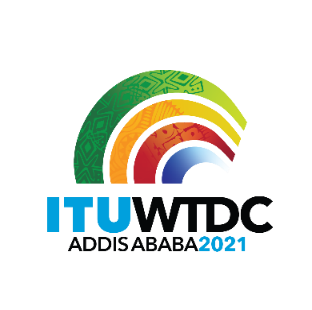 Regional Preparatory Meeting for WTDC-21 for CIS (RPM-CIS)
Virtual, 21-22 April 2021Regional Preparatory Meeting for WTDC-21 for CIS (RPM-CIS)
Virtual, 21-22 April 2021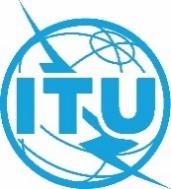 Document RPM-CIS21/16-EDocument RPM-CIS21/16-E6 April 20216 April 2021Original: English and RussianOriginal: English and RussianRegional Commonwealth in the field of Communications (RCC)Regional Commonwealth in the field of Communications (RCC)Regional Commonwealth in the field of Communications (RCC)Regional Commonwealth in the field of Communications (RCC)Draft revision of Resolution 31 (Rev. Buenos Aires, 2017)
Regional preparations for world telecommunication development conferencesDraft revision of Resolution 31 (Rev. Buenos Aires, 2017)
Regional preparations for world telecommunication development conferencesDraft revision of Resolution 31 (Rev. Buenos Aires, 2017)
Regional preparations for world telecommunication development conferencesDraft revision of Resolution 31 (Rev. Buenos Aires, 2017)
Regional preparations for world telecommunication development conferencesAgenda item: Item 7.2Summary: This contribution proposes to amend the text of WTDC Resolution 31 (Rev. Buenos Aires, 2017), taking into account the text of Resolution 58 (Rev. Dubai, 2018) of the Plenipotentiary Conference on strengthening ITU's relations with regional telecommunication organizations and regional preparatory activities for the Plenipotentiary Conference and Resolution 25 (Rev. Dubai, 2018) of the Plenipotentiary Conference on strengthening the regional presence.Expected results:This document, contained a draft RCC Common proposal, has been submitted to the RPM-CIS (April 2021) for information.References:Resolution 31 (Rev. Buenos Aires, 2017);Resolution 58 (Rev. Dubai, 2018) of the Plenipotentiary Conference;Resolution 25 (Rev. Dubai, 2018) of the Plenipotentiary ConferenceAgenda item: Item 7.2Summary: This contribution proposes to amend the text of WTDC Resolution 31 (Rev. Buenos Aires, 2017), taking into account the text of Resolution 58 (Rev. Dubai, 2018) of the Plenipotentiary Conference on strengthening ITU's relations with regional telecommunication organizations and regional preparatory activities for the Plenipotentiary Conference and Resolution 25 (Rev. Dubai, 2018) of the Plenipotentiary Conference on strengthening the regional presence.Expected results:This document, contained a draft RCC Common proposal, has been submitted to the RPM-CIS (April 2021) for information.References:Resolution 31 (Rev. Buenos Aires, 2017);Resolution 58 (Rev. Dubai, 2018) of the Plenipotentiary Conference;Resolution 25 (Rev. Dubai, 2018) of the Plenipotentiary ConferenceAgenda item: Item 7.2Summary: This contribution proposes to amend the text of WTDC Resolution 31 (Rev. Buenos Aires, 2017), taking into account the text of Resolution 58 (Rev. Dubai, 2018) of the Plenipotentiary Conference on strengthening ITU's relations with regional telecommunication organizations and regional preparatory activities for the Plenipotentiary Conference and Resolution 25 (Rev. Dubai, 2018) of the Plenipotentiary Conference on strengthening the regional presence.Expected results:This document, contained a draft RCC Common proposal, has been submitted to the RPM-CIS (April 2021) for information.References:Resolution 31 (Rev. Buenos Aires, 2017);Resolution 58 (Rev. Dubai, 2018) of the Plenipotentiary Conference;Resolution 25 (Rev. Dubai, 2018) of the Plenipotentiary ConferenceAgenda item: Item 7.2Summary: This contribution proposes to amend the text of WTDC Resolution 31 (Rev. Buenos Aires, 2017), taking into account the text of Resolution 58 (Rev. Dubai, 2018) of the Plenipotentiary Conference on strengthening ITU's relations with regional telecommunication organizations and regional preparatory activities for the Plenipotentiary Conference and Resolution 25 (Rev. Dubai, 2018) of the Plenipotentiary Conference on strengthening the regional presence.Expected results:This document, contained a draft RCC Common proposal, has been submitted to the RPM-CIS (April 2021) for information.References:Resolution 31 (Rev. Buenos Aires, 2017);Resolution 58 (Rev. Dubai, 2018) of the Plenipotentiary Conference;Resolution 25 (Rev. Dubai, 2018) of the Plenipotentiary Conference